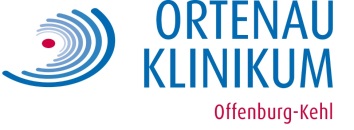 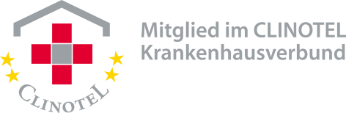 Anmeldebogen zur geriatrischen frührehabilitativen Komplexbehandlung am Ortenau Klinikum Offenburg, Betriebsstelle St. JosefsklinikÄrztl. Leitung Dr. Mann 0781/472-4200Fax an 0781/472-4202Patient/in (Aufkleber)					Barthel vom ______________    ______/100							GKV O  		WL 1 O	    WL 2 OAktuelle Diagnose(n):Wesentliche  Begleiterkrankungen:Angehörige/r, Vorsorgebevollmächtigte/r bzw.  Gesetzliche/r Betreuer/in  Name/Adresse/TelefonnummerPflegegrad vorhanden?		PG1 O PG2 O PG3 O PG4 O PG5 O	Nein O 	 Beantragt OBesteht eine ausreichende körperliche Belastbarkeit und Mitarbeit? 	Ja O	Nein O 	Sauerstoffpflichtig	Ja O	Nein O		Dialysepflichtig		Ja O	Nein O	Schluckstörung		Ja O	Nein O		PEG-Sonde 		Ja O	Nein O	Nächtl. Heimbeatmung	Ja O 	Nein O 		Tracheostoma		Ja O 	Nein O Hinlauftendenz 		Ja O 	Nein O  	Delir/Fixierung 		Ja O	Nein ODekubitus/Wunden	Ja O	Nein O		Drainage(n) entfernt	Ja O 	Nein O  Wunde trocken		Ja O	Nein O	Multiresistente Keime 	Ja O	Wenn ja, welche? Wo? _____________________________	Nein O	Covid-Abstrich (PCR) negativ? Datum _______________________ (nicht älter als 48h)Anmeldendes  Krankenhaus/Station:Rückrufnummer:Datum 					Stempel + Unterschrift einweisende/r Arzt/Ärztin